TAREA 1. MODIFICAR UN TEXTO.Lo que os pongo a continuación es una imagen de mi trabajo ya realizado. Vuestro resultado será algo parecido. ¿Qué debéis hacer? Nada más que leer el texto que os pongo e ir modificándolo según las órdenes que nos da el propio escrito.;-) ¡¡Suerte chicos!!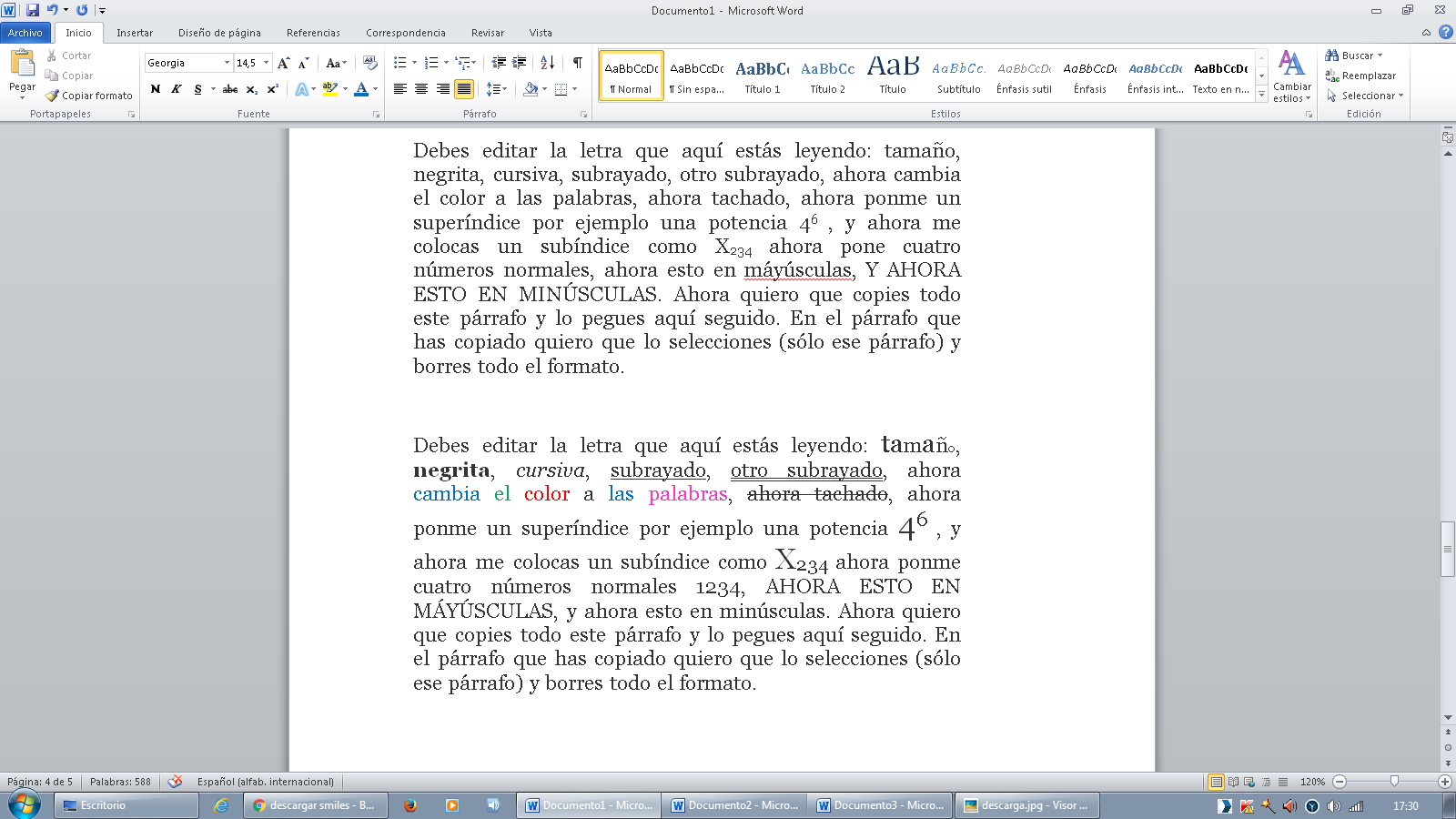 Aquí      está vuestro párrafo. ¡¡¡Adelante!!!Debes editar la letra que aquí estás leyendo: tamaño, negrita, cursiva, subrayado, otro subrayado, ahora cambia el color a las palabras, ahora tachado, ahora ponme un superíndice por ejemplo una potencia … , y ahora me colocas un subíndice como … ahora escribe cuatro números normales, ahora esto en mayúsculas, Y AHORA ESTO EN MINÚSCULAS. Ahora quiero que copies todo este párrafo y lo pegues aquí seguido. En el párrafo que has copiado quiero que lo selecciones (sólo ese párrafo) y borres todo el formato.